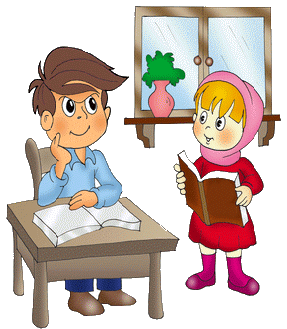 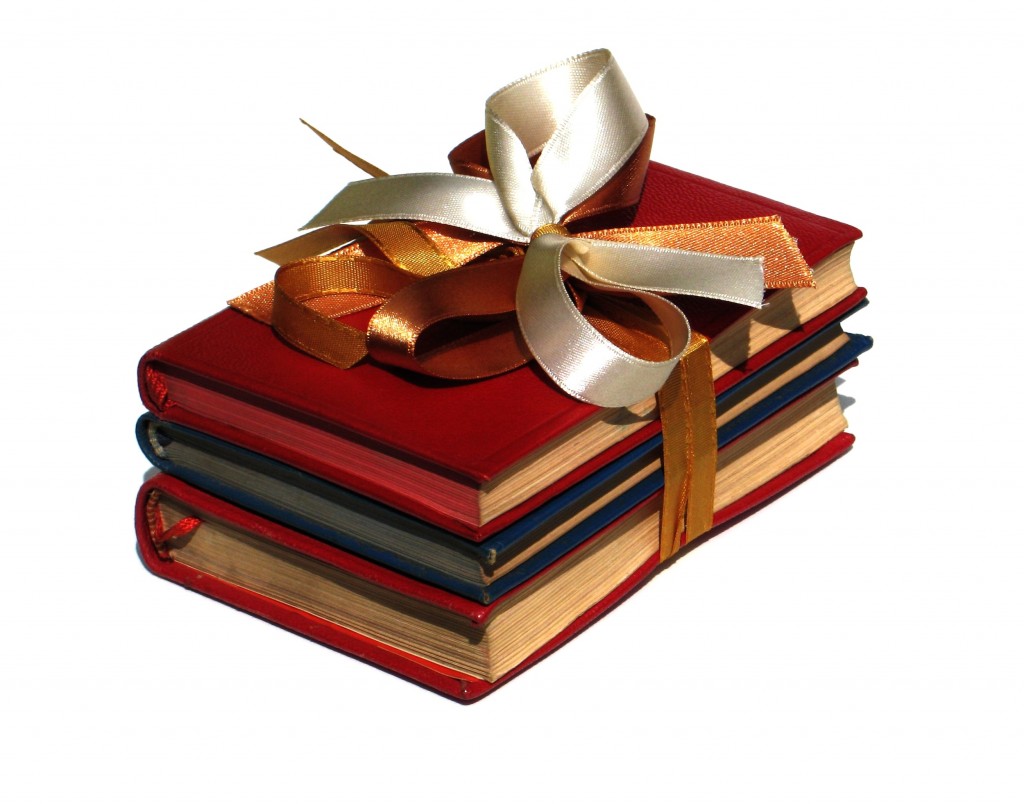 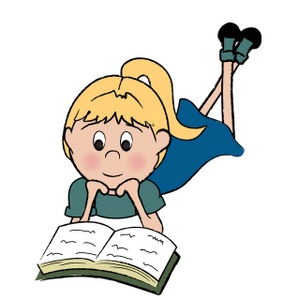 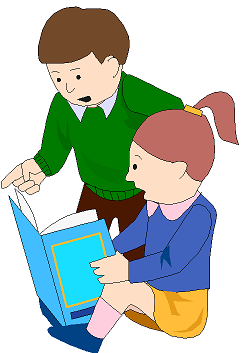 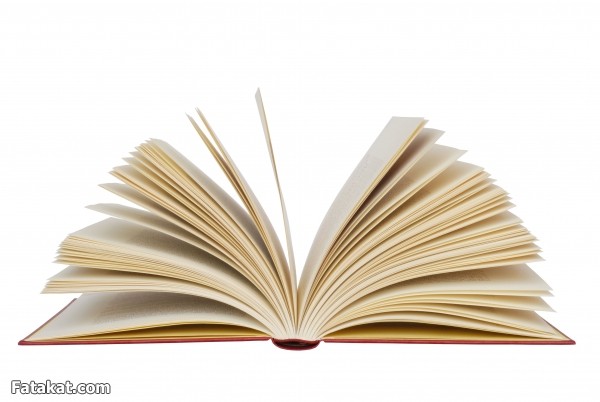 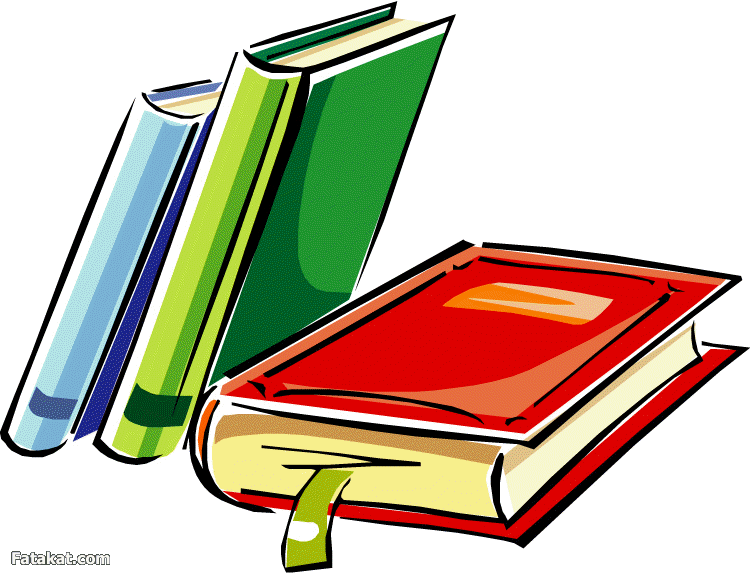 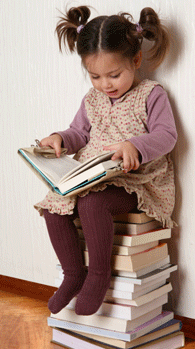 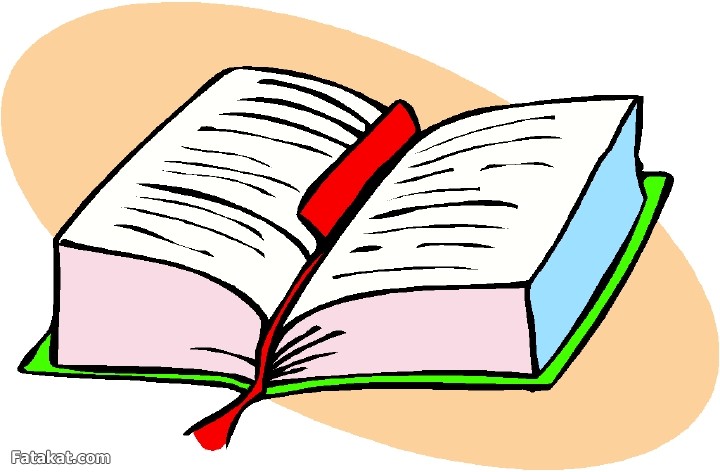 عــددالحصةمـراحلالتعلـّمالـمـحـتــوىالأهــدافالـمـمـيـّزةمـكـوّنـات الـكـفـايةالـمـعـيـار1 1  12 22 1 1 تمارين آلية متعدّدة الصعوبة  التقييــم  الإصـلاح   تمارين آلية +وضعيات متدرّجة الصعوبة  وضعيات متدرجة الصعوبة  وضعيات متدرجة الصعوبة  انجاز تمارين للمراجعة تتضمّن عمليات طرح بالزيادة وعمليات ضرب  التقييــم الـتـوجـيـهـي في بدايـة السنة الرابعة إصـلاح الـتـقـيـيــم دعــم وعـلاج :آليات الجمع بالاحتفاظ والطرح بالزيادة  تــوظيـف الطرح بالزيادة  توظيف آليات عملية الضرب عدد ذي أرقام على عدد ذي رقم واحد  انجاز تمارين تحويلية يوظف فيها وحدات قيس الأطوال التقييم العلاجي  إصلاح التقييم العلاجي انجـاز عمليتي الجمع بالاحتفاظ والطرح بالزيادة ضمن الأعداد من 0 إلى 9999   إنجاز عملية الضرب  التصرّف في وحدات قيس الأطـوال   حلّ وضعيات مشكل دالـّة بتوظيف العمليات على الأعداد  حلّ وضعيات مشكل دالـّة بالتـّصرّف في المقادير معـ2أ حساب مجموع عددين ذي 4 أرقام بالاحتفاظ مـعـ2ب  طرح عدد ذي 4 أرقام من عدد آخر  بالزيادة  معـ2ج ضرب عدد ذي 4 أرقام على عدد ذي رقم واحد  معـ3 إجراء تحويلات متعلـّقة بأنظمة القيس عــددالحصةمـراحلالتعـلـّمالـمــحــتــوىالأهــداف المـمـيـّزةمـكـوّنـات الكـفـايــة2     1 2 2   1 1 12 1  1 2 1  1 استكشاف تعلم آلي اندماج تقييم  استكشاف تعلم آلي اندماج تقييم  تعلم آلي اندماج  استكشاف تعلم آلي اندماج تقييم وضعيات اندماجية التذكير بالمفاهيم المدروسة  استكشاف تدريب اندماج تقييم  انجاز مسائل التصرف في الأعداد ذات 5 أرقام المختلفة الأرقام تكوينا وكتابة وتمثيلا  التركيز على منزلة ع الآلاف  التصرف في الأعداد ذات 5 أرقام والتي بعض أرقامها 0 الأعداد ذات 5 أرقام مقارنتها وترتيبها التصرف في الأعداد ذات 5 أرقام بتفكيكها وتركيبها إلى الصيغة القانونية   تفكيك الأعداد ذات 5 أرقام إلى آلاف كاملة  حصة اندماجيــة التصرّف في القطع النقدية والأوراق المالية 5د/10د بكتابة قيمتها أو تفكيكها  الشبكة ومكوّناتها (العقدة) المسالك المتكافئة  التعرّف على المسالك المختصرة وموقع كلّ عقدة على الشبكة  التدرّب على حلّ مسائل: أبحث عن المعطيات الدّخيلة في وضعية لفظية تحديد رقم منزلة معيّنة في عدد ذي 5 أرقام  تحديد عدد الوحدات في عدد ذي5 أرقام  العدّ صعودا ونزولا بزيادة 10-20-50  العدّ وفقا لخطوة منتظمة : 10-100-1000  وضعيات اندماجية لنهاية الفترة   التصرّف في الأعداد الأصغر من 1000000 تكوينا وكتابة وتمثيلا ومقارنة وترتيبا وتفكيكا وتركيبا  التصرّف في القطع النقديّة والأوراق المالية في نطاق الأعداد المدروسة  التصرّف في المسالك على الشبكة التصرّف في الأعداد الأصغر من 1000000 تكوينا وكتابة وقراءة وتمثيلا ومقارنة وترتيبا وتفكيكا وتركيبا  أنجز عمليات ذهنيا    حلّ وضعيات مشكل دالـّة بتوظيف العمليات على الأعداد  حلّ وضعيات مشكل دالـّة بالتصرّف في المقادير  حلّ وضعيات مشكل دالـّة بتوظيف خاصيات الأشكال الهندسيّة حلّ وضعيات مشكل دالـّة بتوظيف العمليات على الأعداد  عــدد الحصةمـراحـل التـعـلـّم الـمـحــتـــوى الأهــداف الـمـمـيـّزة مـكـوّنـات الـكـفــايــة 2 2  1 3 2 1 2 1 2 1 11  2 1 1 استكشاف تعلم آلي اندماج تقييم استكشاف تعلم آلي اندماج تقييم  استكشاف تدريبات اندماج تقييم  حلّ مسائل  استكشاف تعلم آلي اندماج تقييم  حلّ مسائل  استكشاف تدريبات اندماج تقييم أوظف الجمع بالاحتفاظ والطرح بالزيادة على الأعداد ذات 5 أرقام  مجموع عددين في نطاق العقود أو المئات أو الآلاف الفرق بين عددين أصغرهما عقد أومائة أو ألف  أوظف الضرب على الأعداد ذات 5 أرقام  أوظف الجمع والطرح والضرب على الأعداد ذات 5 أرقام  حـصــة انــدمــاجـيــة أتعرّف المستقيم ونصف المستقيم وقطعة المستقيم  أتصرّف في القطع النقدية والأوراق المالية:10د/20د/30د  العدّ بزيادة أو طرح 10-20-30  أتدرّب على حلّ مسائل: أبحث عن المعطيات الدّخيلة والمنقوصة في وضعية مقدّمة في شكل جدول أتصرّف في وحدات قيس الأطوال: المتر وأجزاؤه أتدرّب على حلّ المسائل: أبحث عن المعطيات الدّخيلة في مخطّط وضعية أرسم المستقيمات : المتعامدة والمستقيمات المتوازية  حصة تعلّم اندماجي لنهاية الفترة   حصة تقييم لنهاية الفترة الثانية إصلاح دعم وعلاج دعم وعلاج  اختبار الثلاثي الأوّل  الإصلاح إنجاز عمليتي الجمع بالاحتفاظ والطرح بالزيادة  أنجز عمليات ذهنيا إنجاز عملية ضرب  رسـم الـمستـقـيـمات التصرّف في القطع النقدية والأوراق المالية في نطاق الأعداد  المدروسة   أنجز عمليات ذهنيا إنجاز عمليتي الجمع والطرح بالزيادة إنجاز عملية ضرب  التصرّف في وحدات قيس الأطوال والسّعات والكتل رسم الـمـسـتـقيـمـات   حلّ وضعيات مشكل دالـّة بتوظيف العمليات على الأعداد  حلّ وضعيات مشكل دالـّة بتوظيف خاصيات الأشكال الهندسية  حلّ وضعيات مشكل دالـّة بالتصرّف في المقادير   حلّ وضعيات مشكل دالـّة بتوظيف العمليات على الأعداد  حلّ وضعيات مشكل دالـّة بالتصرّف في المقادير  حلّ وضعيات مشكل دالـّة بتوظيف العمليات على الأعداد حلّ وضعيات مشكل دالـّة بتوظيف خاصيات الأشكال الهندسية  عــدد الحصـةمــراحل الـتـعـلـّم الـمـحــتـــوى الأهــداف الـمـمـيـّزةمـكـوّنــات الـكـفــايــة 21 213 3 1 3 1 3 21 1  2 استكشاف تدريبات تدريب اندماج تدريب اندماج استكشاف تعلم آلي تدريبات اندماج تقييم استكشافتعلم آلي  اندماج تقييم  إنجاز مسائل استكشاف تعلم آلي اندماج تقييم  حل مسائل استكشاف تعلم آلي اندماج تقييم أرسم المستقيمات المتعامدة والمستقيمات المتوازية توظيف التعامد والتوازي في تصنيف المضلعات  خاصيات أضلاع المستطيل والمربع وزواياه(التعامد والتوازي)أنجز عملية الضرب في عقد أو مائة كاملةأنجز عملية الضرب في عدد ذي رقمين  جذاء عددين أحدهما عقد أو مائة كاملة  أتصرّف في وحدات قيس الأطوال: المتر ومضاعفاته أتدرّب على حلّ المسائل: تحديد الأسئلة المناسبة لمعطيات مسألة والإجابة عنها أتعرّف مضاعفات عدد صحيح طبيعي  أتعرّف القسمة الإقليدية  أتدرّب على حلّ المسائل: أبحث عن الأسئلة الضمنية لأسئلة مقدّمة  التصرّف في وحدات قيس السعة: اللتر وأجزاؤه  حصص تعلم اندماجي   حصة تقييم لنهاية الفترة الثالثة الإصلاح   الدعم والعلاج رسم المـسـتقيمات  رسم المستطيل والمربع  إنجاز عملية ضرب أنجز عمليات ذهنيا  التصرّف في وحدات قيس الأطوال والسّعات والكتل  إنجاز عمليتي الجمع بالاحتفاظ والطرح بالزيادة  إنجاز عملية ضرب إنجاز عملية قسمة قاسمها عدد ذو رقم واحد التصرّف في وحدات قيس الأطوال والسعات والكتل    حلّ وضعيات مشكل دالـّة بتوظيف خاصيات الأشكال الهندسيّة  حلّ وضعيات مشكل دالـّة بتوظيف العمليات على الأعداد حلّ وضعيات مشكل دالـّة بالتصرّف في المقادير حلّ وضعيات مشكل دالّـة بتوظيف العمليات على الأعداد حلّ وضعيات مشكل دالـّة بالتصرّف في المقادير    عــدد الحصةمــراحل التعـلــّمالـمـحــتـــوى الأهــداف الـمـمـيــّزة مـكـوّنــات الـكـفـايــة 5 4 2  2 1 3 2 2 2 2 1 11 4 استكشاف تعلم آلي اندماج تقييم حلّ مسائل  تدريبات اندماج   استكشاف تدريبات اندماج تقييم حلّ مسائل عملية قسمة قاسمها عدد ذو رقم وا حد التصرف في الأعداد ذات 6 أرقام :المختلفة الأرقام تكوينا وكتابة وتمثيلا ومقارنة وترتيبا  التصرّف في الأعداد ذات 6 أرقام والتي بعض أرقامها    0 التصرّف في الأعداد ذات 6 أرقام بتفكيكها وتركيبها  أتدرّب على حلّ المسائل: أحرّر وضعية انطلاقا من معطيات مقدّمة في جدول  التصرّف في وحدات قيس الكتل : (الكيلوغرام والغرام)  تحديد أكبر عشرات آلاف كاملة أو مئات كاملة في عدد  جذاء عددين أحدهما 10 أو100 أو  1000 تكوين أكبر عدد أو أصغر عدد انطلاقا من أرقام مقدّمة حصر عددين بعقد أو مائة كاملة أو بآلاف كاملة  مضاعفات عقد أومائة كاملة أوألف كاملة نصف عدد زوجي أصغر من 100 حساب ثلث عدد ذي رقمين  جذاء عددين قيس محيط المستطيل والمربع  قيس أحد بعدي المستطيل (الطول أوالعرض) قيس ضلع المربع   أحسب قيس محيط شكل مركّب من مستطيلات ومربعات  أتعرّف على فكرة مساحة شكل مستو أتدرّب على حلّ المسائل: أبحث عن الأسئلة الضمنية لأسئلة مقدّمة  حصة تعلـّم اندمـــاجي حصة تقييم لنهاية الفترة الرّابعة الإصلاح الدعم والعلاج إنجاز عملية قسمة قاسمها عدد ذو رقم واحد  التصرّف في الأعداد الأصغر من 1000000 تكوينا وكتابة وقراءة وتمثيلا ومقارنة وترتيبا وتفكيكا وتركيبا  التصرّف في وحدات قيس الأطوال والسّعات والكتل  أنجز عمليات ذهنيا حساب قيس محيط كلّ من المستطيل والمربّع   حساب قيس محيط شكل مركّب من مستطيلات ومربّعات حساب قيس مساحة كلّ من المستطيل والمربّع  حلّ وضعيات مشكل دالـّة بتوظيف العمليات على الأعداد حلّ وضعيات مشكل دالـّة بالتصرّف في المقادير  حلّ وضعيات مشكل دالـّة بتوظيف خاصيات الأشكال الهندسيّة عــدد الحصةمــراحل التـعـلـّم الـمـحــتـــوى الأهـــداف الـمـمـيـّزة مـكـوّنــات الـكـفــايــة4 3 1 3 3 2 1 1 3 4 5 استكشاف تعلم آلي اندماج تقييم حلّ مسائل أنجز عملية الضرب في عدد ذي 3 أرقام  أوظف الجمع والطرح والضرب والقسمة على الأعداد ذات 6 أرقام  أتدرّب على حلّ مسائل: أحرّر حلّ وضعية مقدّمة  أحسب الزمـن بالسـّاعة والدّقيقـة  تقدير جذاء عددين بالمئات أو الآلاف أو عشرات الآلاف جذاء عددين احدهما عقد أو 100 أو1000  مضاعفات العدد 60 أحسب قيس مساحة المستطيل والمربع  المتر المربّع/الدسم المربع/ الصم المربع (دون استخدام التحويل) حصة تعلم اندمــاجي حصـة تقييــم لنهاية الفترة الخامسة  الإصلاح الدعم والعلاج التقييم العلاجي الإصلاح  الدعم والعلاج وضعيات متنوعة استعدادا لاختبار الثلاثي الثالث إنجاز عملية ضرب  إنجاز عمليتي الجمع بالاحتفاظ والطرح بالزيادة  إنجاز عملية ضرب إنجاز عملية قسمة قاسمها عدد ذو رقم واحد  تـحـديـد الـزمــن أنجز عمليات ذهنيا حساب قيس مساحة كلّ من المستطيل والمربّع تقدير مساحات وقيسها عند الإمكان   حلّ وضعيات مشكل دالـّة بتوظيف العمليات على الأعداد  حلّ وضعيات مشكل دالـّة بالتصرّف في المقادير  حلّ وضعيات مشكل دالـّة بتوظيف خاصيات الأشكال الهندسيّة 